ENGLISH EXAM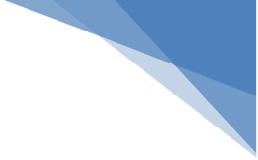 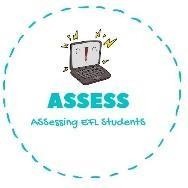 VocabularyMatch your favourite colour to the toy.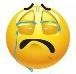 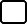 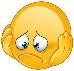 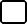 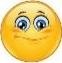 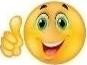 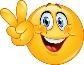 Colour them following the previous exercise.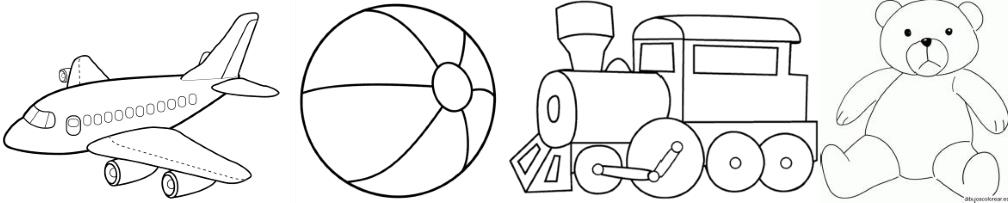 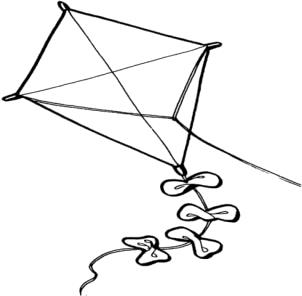 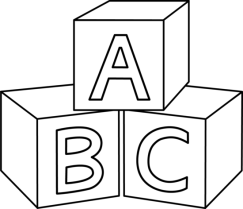 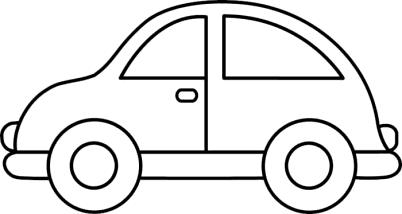 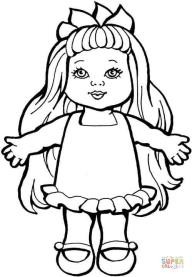 Assessing EFL StudentsName:	Surname:	Nber:	Grade/Class:  	Name:	Surname:	Nber:	Grade/Class:  	Name:	Surname:	Nber:	Grade/Class:  	Assessment:  	Date:  	Date:  	Assessment:  	Teacher’s signature:Parent’s signature:Red	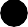      PlanePink 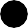      Teddy bear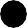 Green 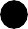      Ball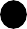 Yellow      DollBrown      TrainBlue 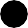      Kite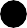 Purple      CarBlack	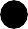      Blocks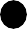 